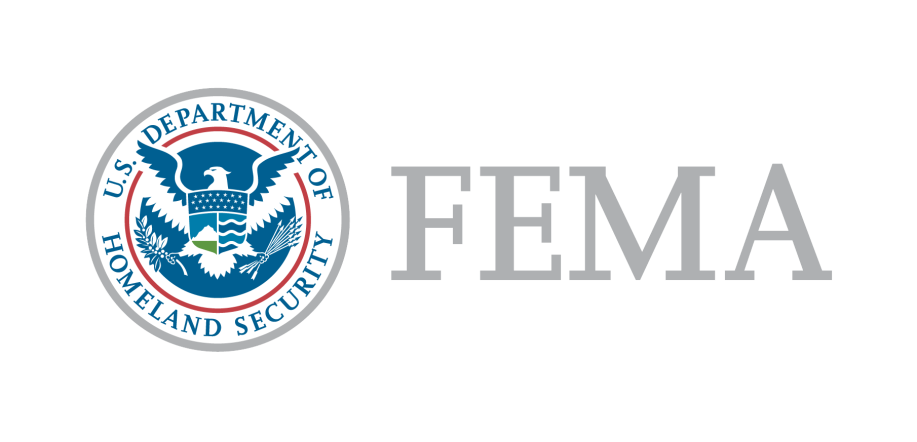 This page intentionally left blank.Table of ContentsHandling InstructionsExecutive Summary…………………………………………………………………………..…	Introduction	Strengths and Areas for Improvement- Summary	Scope of ReportSection 1.  Overview of Event/Incident per Response Phases……………		Objectives MobilizationTransportationBoO Set-up	OperationsAccident and Initial Injury or Illness summaryDemobilizationSection 2. Performance Analysis  ……………………………………………………………Strengths – Best PracticesAreas for Improvement-Organized by phase and functional area 	US&R Branch/Program ManagementCommandOperations		Plans		LogisticsFinance	Section 3. Summary………………………………………………………………………Section 4. Disposition and follow up requirementsSection 5. Management Summary……………………………………………………………Appendix A. Improvement Plan Matrix  (IP)Appendix B.  DefinitionsAppendix C.  Event ChronologyAppendix D.  References (AAR’s, inputs, other technical reports)Appendix E.  MapsAppendix F.  Representative photosAppendix G. Ad Hoc MembersHandling Instructions____________________________________________________________________________Information contained within this report is “For Official Use Only (FOUO)”. Distribution of this document is limited and is not releasable to the public or to any public website (Public availability to be determined under 5 United States Code 552Distribution, transmission, and destruction of this report will follow the Department of Homeland Security (DHS) Management Directive 11042.1, which is publicly available. Questions pertaining to the distribution, transmission, or destruction of this report, or requests for a copy of the DHS Management Directive  11042.1, Should be submitted to the Federal Emergency Management Agency (FEMA) Response Directorate at  1-202-646-3692.Executive Summary_______________________________________________________________________________ Up to 4 paragraphs with executive summaryStrengths and Areas for Improvement Summary Strengths (S)                 S1.0   S2.0  S3.0  S4.0   S5.0   S6.0   Areas for Improvement (I)I 1.0  I 2.0   I 3.0  I 4.0  I 5.0  I 6.0  Scope of ReportThe Purpose of this After-Action Review (AAR) is to capture critical System-wide issue at the national level and provide associated recommendations to facilitate structural and procedural improvements throughout the System. To develop this AAR, members throughout the system provided feedback based on their experiences of the response. In addition, Ad Hoc  members participated in an after-action conference to collectively validate critical issues and derive consensus-based recommendations.This review does not address individual resource operational or administrative items that may have been identified by response partners. Those entities listed in Appendix D have conducted internal reviews outside the scope of this process.    SECTION 1 - OVERVIEW OF EVENT/INCIDENTObjectives{Example}Conduct Search and Rescue/Recovery operations in support of the local Authority Having Jurisdiction. (AHJ)Provide Incident Support Team Operations to support of FEMA US&R assigned  resources.Coordinate FEMA US&R response operations with the established Unified Command.Summary of IncidentInitial ResponseFEMA US&R ActivationMobilizationTransportationBoO Set-upOperations Data CollectionAccident and Initial Injury or Illness summary DemobilizationSECTION 2 - PERFORMANCE ANALYSIS  (Per phase and functional area)MOBILIZATION  PHASE Mobilization Phase – US&R Branch Functional Area		{Defined with No Findings,  Strengths, or Improvements noted}Strength 1.0 S1Strength Discussion 1.0 Strength RecommendationS1.1S1.2 Improvement  Consideration 1.0I1Improvement Discussion 1.0 Improvement Recommendation 1.0I1.1.	I1.2Mobilization Phase  -  Command Functional AreaNo findingsMobilization Phase  -  Operations Functional AreaNo findingsMobilization Phase – Plans Functional AreaNo findingsMobilization Phase  -  Logistics Functional AreaNo findingsMobilization  Phase - Finance Functional AreaNo findingsTRANSPORTATION PHASETransportation Phase – US&R Branch Functional AreaTransportation Phase – Command Functional AreaTransportation Phase - Operations Functional AreaTransportation Phase - Plans Functional AreaTransportation Phase - Logistics Functional AreaTransportation Phase – Finance Functional AreaBoO Set-up PHASEBoO Set-up Phase – US&R Branch Functional AreaBoO Set-up Phase – Command Functional AreaBoO Set-up Phase - Operations Functional AreaBoO Set-up Phase - Plans Functional AreaBoO Set-up Phase - Logistics Functional AreaBoO Set-up Phase – Finance Functional AreaOPERATIONS (IST, Task Forces, HRD, IST Cache) PHASEOperations Phase – US&R Branch Functional AreaOperations Phase – Command Functional AreaOperations Phase - Operations Functional AreaOperations Phase - Plans Functional AreaOperations Phase - Logistics Functional AreaOperations Phase – Finance Functional AreaDEMOBILIZATION PHASEDemobilization Phase – US&R Branch Functional AreaDemobilization Phase – Command Functional AreaDemobilization Phase – Operations Functional AreaDemobilization Phase – Plans Functional AreaDemobilization Phase – Logistics Functional AreaDemobilization Phase  – Finance Functional AreaSummary{Insert  Summary here}Section 4. Disposition and follow up requirementsDetailed requirements can be found in the System Guidance document related to AAR/IP process.	The final disposition and coordination action of the finished AAR/ IP requires additional actions prior to system acceptance.Advisory Organization Coordination, Decision Making and Action Cycle – The successful implementation of system wide corrective actions and improvement plan are reliant on the coordination of the System Advisory Organization and associated process. Assessment and tasking to appropriate areas of responsibility along with system impacts must be adjudicated. As well, budgetary and strategic factors must be prioritized and weighed within the parameters of system process and organizational goals. Concurrence and further tasking must be accomplished within the Advisory Organization, to validate and further the specific recommendations of the AAR/IP	Disposition and Follow Up RequirementsIST and Task Force AAR/IP documents are to be considered “deliberative products” that will be utilized to inform and contribute to the final System AAR/IP.Final adjudication of the AAR/IP will occur at the FEMA US&R Branch and will contain final actionable items and priorities.Upon adjudication of the AAR/ IP must occur at the FEMA US&R Branch  General Memorandums and Directives will be issued as appropriate.Final publication followed by distribution to all System and non-system resources who participated in the process will be accomplished by appropriate means and all Sponsoring and Participating Agencies will have access via a central repository.Consideration for inclusion of the AAR/IP in higher FEMA/DHS incident specific evaluations, reporting or fact finding, will be determined by the FEMA US&R Branch. All AAR/IP’s shall be posted to a common site accessible by all System resources for future reference and communications. This repository will support information sharing and visibility of best practices. Section 5. Management Summary {Insert Management  Summary here}Appendix A. Improvement Plan Matrix (IP)Appendix B.  Definitions{Insert  definitions here}Appendix C.  Event ChronologyChronology of Events{Insert  Chronology here}Appendix D.  References (AAR’s , inputs, other technical reports){Insert  Reference list  here}Appendix E.  Map references{Attach Appendix Map Document}Appendix F.  Representative photos{Attach Appendix Photo Document}Appendix G. Ad Hoc Members{Include Appendix Ad Hoc Members}